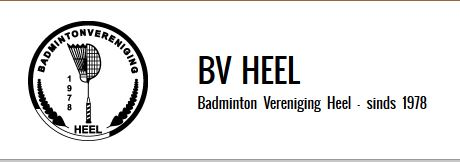 BV Heel gezelschapstoernooi 2018Donderdag 21 juni 2018 vind alweer de 4de jaargang plaats van het BV Heel gezelschapstoernooi. Het toernooi vindt plaats in Sporthal Reutsdael, sportparklaan 54 te Heel. Het evenement start om 20:30 uur in tegenstelling tot eerdere jaargangen. Dit heeft als rede dat de sporthal niet eerder volledig beschikbaar is. De eindtijd zal liggen rond 22:30 uur, waarna er in de kantine een prijsuitreiking zal zijn. Hier is ook gelegenheid voor een welverdiend drankje na het harde werken op de badmintonbaan.Net als voorgaande jaren word er in een poule gespeeld. Hierdoor kunnen veel verschillende duo’s gevormd worden. De achtergrond van dit toernooi is dat iedereen met iedereen speelt. Hoewel de wedstrijden vooraf worden bepaald, kunnen de teams onderling ruilen indien men niet eens is met de sterkte. Geef dit te allen tijde door aan de wedstrijd tafel. Voor shuttles word gezorgd door de organisatie.Er wordt gespeeld op tijd. Dat wil zeggen dat er 10 minuten per ronde wordt gespeeld, en indien de 21 punten behaald worden, dient men gewoon door te tellen tot aan het eindsignaal. Elk team houdt zijn eigen stand bij en geeft die na de partij door aan de wedstrijdtafel. De start en het eind van de ronde wordt aangegeven met een signaal. Voor eventuele tellers is niet gezorgd vanuit de organisatie. Indien deze gewenst is dienen de teams dit zelf te regelen.Er zullen voldoende kleedruimtes ter beschikking worden gesteld. Dit zal op de avond zelf kenbaar worden gemaakt welk lokaal je kan gebruiken.Opgave is verplicht en kan middels inschrijven via de onderstaande link:https://www.tournia.net/en/bvheel/index.html (klik op knop ‘REGISTER’)Wanneer je je inschrijft word je verwacht op het toernooi. Opgave betekent dus deelname!Inschrijven is mogelijk tot uiterlijk zondag 17 juni 2018 23:59. Hierna zal de organisatie de indelingen van de wedstrijden gaan voorbereiden.We verwachten jullie uiterlijk 20 minuten voor aanvang van het toernooi bij de wedstrijd tafel om je aanwezigheid door te geven.We hopen natuurlijk dat jullie weer met net zoveel mensen aanwezig zullen zijn als voorgaande jaargangen. Hoe meer leden meespelen, des te meer kunnen we variëren.Mocht je nog iets onduidelijk vinden kun je altijd contact opnemen met de organisatie (tymenabels2@gmail.com). Sportieve groet en tot 21 juni 2018!Namens BV Heel,Tymen Abels.